DADES DEL / DE LA SOL·LICITANTNom del / de la sol·licitant i responsable del projecte:Vinculació amb la UPC: Soc estudiant de grau	 Soc estudiant de màster	 Soc estudiant de doctoratIndica el centre/escola on estudies: Soc PDI		Indica el centre/unitat: Soc PTGAS		Indica el centre/unitat:Codi del centre gestor / unitat acadèmica(*) des d’on es gestionarà el projecte (codi de 6 dígits. Exemple: 732000):Correu electrònic de l’interlocutor de gestió econòmica(*) de la unitat:(*) Només en el cas dels projectes en què la persona responsable sigui PDI o PTGAS.DADES DEL PROJECTETítol del projecte:Entitats participants: Data prevista per a l’inici: Data prevista per a la finalització: Durada prevista de l’activitat: Pressupost total de l’activitat: Import sol·licitat al CCD:	 Nombre de membres de la UPC que hi participen: RESUM DEL PROJECTEResum de la proposta (10 línies)Abstract of the proposal (10 lines)Resumen de la propuesta (10 líneas)Justifica breument per què consideres aquest projecte com una activitat d’àmbit local orientat a combatre la pobresa i l’exclusió social:EQUIP DEL PROJECTE.COMPOSICIÓ.Nombre total de membres de la UPC que participen en el projecte (inclou, si n’hi ha, al/a la PDI-tutor/a) : Els/les participants col·laboren amb la campanya del 0,7 % a la UPC?   SÍ      NOEn cas afirmatiu, quants/es?Identifica tot l’equip del projecte i indica si són PDI, estudiants, PTGAS o Alumni (afegeix tantes línies com necessitis).PARTICIPACIÓ D’ALTRES AGENTS DE LA UPC(*)Col·laboren en la preparació i/o desenvolupament de la proposta altres agents de la UPC?SÍ      NOEn cas afirmatiu, relaciona’ls i indica quina ha estat i/o serà la seva contribució al projecte?(*) Centres, departaments, instituts, serveis, delegacions d’estudiants, associacions, grups de recerca, etc.PARTICIPACIÓ D’ENTITATS DEL TERCER SECTOR EN EL PROJECTEENTITATS DEL TERCER SECTORRelaciona les entitats descrivint la participació de cadascuna tant en l’elaboració com en l’execució del projecte proposat. Ha de quedar manifesta la complementarietat entre els diversos agents participants.ALTRES ORGANITZACIONSIndica quina ha estat o quina és la seva contribució a la proposta.DADES DE L’ACTIVITATSituació existent i problemàtica.Públic objectiu al qual va dirigida i descripció de les persones beneficiàries del projecte (directes i indirectes)OBJECTIUS DEL PROJECTEEmpleneu descrivint clarament els objectius, les accions i els resultats que es vinculen amb la participació dels membres de la UPC durant el període en què tindrà lloc l’activitat per a la qual sol·liciteu l’ajut.Objectiu generalObjectius específicsDescripció detallada de les activitatsResultats previstosDistribució de tasques entre els membres de l’equipPrevisió de riscos i possibles alternativesRECURSOS ECONÒMICSPressupost total de l’activitat (import en €):€Ajut sol·licitat al CCD (import en €): €Entitats cofinançadores i aportacions: (indiqueu si aquests cofinançaments estan sol·licitats o adjudicats, i recordeu adjunteu al formulari els documents que ho acrediten, si és el cas).A què es dedicaran els recursos sol·licitats al CCD? Descriviu quines despeses preveieu cobrir amb l’ajut sol·licitat al CCD i a què es dedicaran, de manera que quedi clara la relació entre les activitats i cada despesa.COM ESTÀ PREVISTA LA DIFUSIÓ DEL PROJECTE I ELS SEUS RESULTATS A LA UPC? Assenyala el/s tipus d’activitat i feu una descripció més detallada de les accions. Argumenta com les activitats de difusió previstes fomentaran la consciència crítica entre la comunitat universitària i els seu compromís social envers l’eradicació de la pobresa i de les desigualtats. Presentació de l’experiència i del projecte a l’aula (indica l’assignatura, el grau a què pertany i el nom del PDI responsable): Conferències, xerrades, seminaris a la UPC (indica títol, contingut general, lloc i dates aproximades) Exposicions a la UPC (títol, contingut general, lloc i dates aproximades) Elaboració de material audiovisual (vídeos, etc.). Descriu-ho breument. Publicacions diverses (inclou webs i xarxes socials). Descriu breument el material, format i lloc-medi/data presentació Altres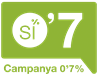 Des de l’execució de la proposta es contribuirà a impulsar la Campanya UPC 0,7 %?SÍ      NOSi la resposta és afirmativa, com es farà? Fes una breu descripció de les activitats previstes.TREBALLS ACADÈMICSEs preveu l’elaboració del TFE (TFG, TFM), tesi o tesina d’especialitat en base a aquesta proposta?                                                                                             SÍ      NOSi la resposta és afirmativa, indica per cada cas el tipus de treball, fes una breu descripció i identifica, si és possible, els/les participants implicats/des.Les persones que participen en el projecte, participen també en alguna altra proposta presentada en el marc d’aquesta convocatòria?                       SÍ      NO
En cas afirmatiu, identifica l’altra activitat proposada (títol i responsable de la proposta):Altres dades que consideris d’interès.Nom i cognomsVinculació amb la UPCCentre (sigles)1.2.3.